Wichtige Informationen über die Teilnahme an der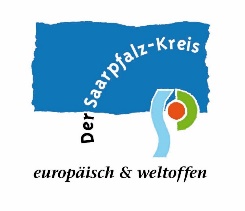 Schulbuch-und Medienausleiheund Zahlung des LeihentgeltesErfolgt an der GemS Limbach die Teilnahme an der Schulbuch- und Medienausleihe zum Schuljahr 2024/25, so werden alle in der Schulbuchliste festgelegten Bildungsmedien (für das jeweilige Fach das gedruckte oder digitale Werk) und das mobile Endgerät den jeweiligen Teilnehmer/innen zur Verfügung gestellt. Somit besteht die Schulbuch- und Medienausleihe aus drei Komponenten: mobiles Endgerät inkl. Zubehör, gedruckte und digitale Werke.Die vertragliche Anmeldung gilt für die gesamte Dauer des Schulbesuches an der o. g. Schule; vorbehaltlich einer gesetzlichen Änderung.Möchten Sie an der Schulbuch- und Medienausleihe teilnehmen?Die Ausleihe bzw. Aushändigung der Schulbuchpakete erfolgt erst, wenn:1.	bis 30. April 2024 das Anmeldeformular in der Schule abgegeben (gilt nur für Neu-Teilnehmer!)2.	bis 01. Juni 2024 das Leihentgelt eingezahlt ist oder ein Freistellungsbescheid im Sekretariat oder bei der Schulbuchkoordinatorin abgegeben wurde und3.	alle Bücher aus dem Vorjahr in ordnungsgemäßem Zustand zurückgegeben bzw. 	entsprechender Schadensersatz innerhalb der auf dem Schadensbeleg angegebenen Frist 	gezahlt wurde.Tipp für die Freistellung:	Antrag schnellstmöglich beim Amt für Ausbildungsförderung stellen!Zahlung des LeihentgeltesHöhe des Leihentgeltes:	155,00 €Zahlungsempfänger:	GemS LimbachIBAN:				DE92594500101011656384BIC:				SALADE51HOMVerwendungszweck:	HH-Stelle:21.07.01.441206    Schülername:Gleiches gilt auch für Schüler/innen, die das Schuljahr wiederholen.Möchten Sie an der Schulbuch-und Medienausleihe nicht mehr teilnehmen?Bitte melden Sie sich bis 30. April 2024 für das Schuljahr 2024/2025 ab. Das Abmeldeformular erhalten Sie im Sekretariat.Hinweis: Bei der Abmeldung müssen alle Bücher und das mobile Endgerät zurückgegeben werden! Hier sind die Rückgabetermine zu beachten.Bitte teilen Sie Adressänderungen zeitnah dem Sekretariat und der Schulbuchkoordination mit.Rück- und Ausgabe:Über die Rück-und Ausgabetermine werden Sie zu gegebener Zeit von der Schule informiert.Das Einbinden der Bücher mit nichtklebenden Schutzumschlägen ist verpflichtend!Weitere Informationen zur Schulbuch- und Medienausleihe finden Sie unter:www.saarland.de/leihenundlernensaar.htmwww.saarpfalz-kreis.de/schule-bildung-kultur/schule/schulbuch-und-medienausleihebei der zuständigen Schulbuchkoordinatorin Bettina Schneider-Ott unter Tel. 06841/104-8059, E-Mail: Bettina.Ott@saarpfalz-kreis.debeim Saarpfalz-Kreis unter 06841/104-7188